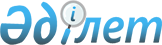 Қазақстан Республикасы Үкіметінің кейбір шешімдерінің күші жойылды деп тану туралыҚазақстан Республикасы Үкіметінің 2017 жылғы 15 қыркүйектегі № 560 қаулысы.
      Қазақстан Республикасының Үкіметі ҚАУЛЫ ЕТЕДІ:
      1. Осы қаулыға қосымшаға сәйкес Қазақстан Республикасы Үкіметінің кейбір шешімдерінің күші жойылды деп танылсын.
      2. Осы қаулы қол қойылған күнінен бастап қолданысқа енгізіледі. Қазақстан Республикасы Үкіметінің күші жойылған кейбір шешімдерінің  тізбесі
      1. "Республикалық бюджеттен берілген несиелерді, сондай-ақ мемлекет кепілдiк берген қарыздардың шеңберінде республикалық бюджеттен оқшауландырылған қаражатты қайтару және қайта құрылымдау жөніндегі ведомствоаралық комиссия құру туралы" Қазақстан Республикасы Үкіметінің 1999 жылғы 21 маусымдағы № 813 қаулысы.
      2.  "Қазақстан Республикасы Үкіметінің 1999 жылғы 21 маусымдағы № 813 қаулысына өзгерістер енгізу туралы" Қазақстан Республикасы Үкіметінің 2000 жылғы 7 қаңтардағы № 28 қаулысы.
      3. "Қазақстан Республикасы Үкіметінің 1999 жылғы 21 маусымдағы № 813 қаулысына өзгерістер енгізу туралы" Қазақстан Республикасы Үкіметінің 2000 жылғы 10 ақпандағы № 197 қаулысы.
      4. "Қазақстан Республикасы Yкiметiнің 1999 жылғы 21 маусымдағы № 813 қаулысына өзгерiстер енгiзу туралы" Қазақстан Республикасы Үкіметінің  2000 жылғы 6 мамырдағы № 682 қаулысы.
      5. "Қазақстан Республикасы Үкіметінің 1999 жылғы 21 маусымдағы № 813 қаулысына өзгерістер енгізу туралы" Қазақстан Республикасы Үкіметінің 2000 жылғы 21 қарашадағы № 1745 қаулысы. 
      6.  "Қазақстан Республикасы Үкіметінің 1999 жылғы 21 маусымдағы  № 813 қаулысына өзгерістер енгізу туралы" Қазақстан Республикасы Үкіметінің 2001 жылғы 15 ақпандағы № 236 қаулысы.
      7. "Қазақстан Республикасы Yкiметiнiң 1999 жылғы 21 маусымдағы № 813 қаулысына өзгерiстер енгізу туралы" Қазақстан Республикасы Үкіметінің 2002 жылғы 17 сәуірдегі № 445 қаулысы.
      8. "Қазақстан Республикасы Yкiметiнiң 1999 жылғы 21 маусымдағы № 813 қаулысына өзгерiстер енгiзу туралы" Қазақстан Республикасы Үкіметінің 2002 жылғы 18 қарашадағы № 1217 қаулысы.
      9. "Қазақстан Республикасы Үкіметінің 1999 жылғы 21 маусымдағы № 813 қаулысына өзгерістер мен толықтыру енгізу туралы" Қазақстан Республикасы Үкіметінің 2003 жылғы 22 мамырдағы № 476 қаулысы.
      10. "Қазақстан Республикасы Үкіметінің 1999 жылғы 21 маусымдағы № 813 қаулысына өзгерiстер мен толықтыру енгiзу туралы" Қазақстан Республикасы Үкіметінің 2003 жылғы 30 қыркүйектегі № 1007 қаулысы.
      11. "Қазақстан Республикасы Yкiметiнiң 1999 жылғы 21 маусымдағы № 813 қаулысына өзгерiстер енгiзу туралы" Қазақстан Республикасы Үкіметінің 2004 жылғы 18 мамырдағы № 552 қаулысы.
      12. "Қазақстан Республикасы Yкiметiнiң кейбiр шешiмдерiне өзгерiстер мен толықтыру енгiзу және кейбiр шешiмдерiнiң күшi жойылды деп тану туралы" Қазақстан Республикасы Үкіметінің 2005 жылғы 6 мамырдағы № 434 қаулысы (Қазақстан Республикасының ПҮАЖ-ы, 2005 ж., № 19, 234-құжат).
      13. "Қазақстан Республикасы Yкiметiнiң 1999 жылғы 21 маусымдағы № 813 қаулысына өзгерiстер енгiзу туралы" Қазақстан Республикасы Үкіметінің 2006 жылғы 17 мамырдағы № 411 қаулысы.
      14. "Қазақстан Республикасы Үкіметінің 1999 жылғы 21 маусымдағы № 813 қаулысына өзгерістер енгізу туралы" Қазақстан Республикасы Үкіметінің 2007 жылғы 26 сәуірдегі № 334 қаулысы.
      15. "Қазақстан Республикасы Үкіметінің 1999 жылғы 21 маусымдағы № 813 қаулысына өзгерістер енгізу туралы" Қазақстан Республикасы Үкіметінің 2008 жылғы 19 наурыздағы № 271 қаулысы.
      16. "Қазақстан Республикасы Үкіметінің 1999 жылғы 21 маусымдағы № 813 қаулысына өзгерістер енгізу туралы" Қазақстан Республикасы Үкіметінің 2008 жылғы 24 желтоқсандағы № 1238 қаулысы.
      17. "Қазақстан Республикасы Үкіметінің 1999 жылғы 21 маусымдағы № 813 қаулысына өзгерістер енгізу туралы" Қазақстан Республикасы Үкіметінің 2010 жылғы 5 қазандағы № 1026 қаулысы.
      18. "Қазақстан Республикасы Үкіметінің кейбір шешімдеріне өзгерістер енгізу туралы" Қазақстан Республикасы Үкіметінің 2011 жылғы 29 сәуірдегі № 465 қаулысы.
      19. "Республикалық бюджеттен берілген несиелерді, сондай-ақ мемлекет кепілдік берген қарыздардың шеңберінде республикалық бюджеттен оқшауландырылған қаражатты қайтару және қайта құрылымдау жөніндегі ведомствоаралық комиссия туралы" Қазақстан Республикасы Үкіметінің 1999 жылғы 21 маусымдағы № 813 қаулысына өзгеріс енгізу туралы" Қазақстан Республикасы Үкіметінің 2012 жылғы 7 сәуірдегі № 428 қаулысы.
      20. "Республикалық бюджеттен берілген несиелерді, сондай-ақ мемлекет кепілдiк берген қарыздардың шеңберінде республикалық бюджеттен оқшауландырылған қаражатты қайтару және қайта құрылымдау жөніндегі ведомствоаралық комиссия құру туралы" Қазақстан Республикасы Үкіметінің 1999 жылғы 21 маусымдағы № 813 қаулысына өзгеріс енгізу туралы" Қазақстан Республикасы Үкіметінің 2013 жылғы 31 шілдедегі № 753 қаулысы.
      21. "Қазақстан Республикасы Үкіметінің кейбір шешімдеріне және Қазақстан Республикасы Премьер-Министрінің өкімдеріне өзгерiстер мен толықтырулар енгізу және Қазақстан Республикасы Үкіметінің кейбір шешімдерінің күші жойылды деп тану туралы" Қазақстан Республикасы Үкіметінің 2014 жылғы 9 сәуірдегі № 329 қаулысымен бекітілген Қазақстан Республикасы Үкіметінің кейбір шешімдеріне және Қазақстан Республикасы Премьер-Министрінің өкімдеріне енгізілетін өзгерiстер мен толықтырулардың 8-тармағы (Қазақстан Республикасының ПҮАЖ-ы, 2014 ж., № 26, 212-құжат).
      22. "Қазақстан Республикасы Үкіметінің кейбір шешімдеріне және Қазақстан Республикасы Премьер-Министрінің өкімдеріне өзгерістер енгізу және Қазақстан Республикасы Үкіметінің кейбір шешімдерінің және Қазақстан Республикасы Премьер-Министрінің өкімдерінің күші жойылды деп тану туралы" Қазақстан Республикасы Үкіметінің 2014 жылғы 4 қыркүйектегі № 970 қаулысымен бекітілген Қазақстан Республикасы Үкіметінің кейбір шешімдеріне және Қазақстан Республикасы Премьер-Министрінің өкімдеріне енгізілетін өзгерістердің 6-тармағы (Қазақстан Республикасының ПҮАЖ-ы, 2014 ж., № 55-56, 540-құжат).
					© 2012. Қазақстан Республикасы Әділет министрлігінің «Қазақстан Республикасының Заңнама және құқықтық ақпарат институты» ШЖҚ РМК
				
      Қазақстан Республикасының
Премьер-Министрі

Б. Сағынтаев
Қазақстан Республикасы
Үкіметінің
2017 жылғы 15 қыркүйектегі
№ 560 қаулысына
қосымша